*Veterans’ Preference – Disabled Veteran (15 pts); Wife of Disabled Veteran, Combat Veteran, Widow of Veteran, Parent of Decreased Veteran (10 Pts)  Veteran,  Current member of any Reserve or National guard (5 pts)         Santa Rosa County School District	   Instructional Interview Rubric Worksheet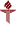 Santa Rosa County School District	   Instructional Interview Rubric WorksheetSanta Rosa County School District	   Instructional Interview Rubric WorksheetSanta Rosa County School District	   Instructional Interview Rubric WorksheetSanta Rosa County School District	   Instructional Interview Rubric WorksheetSanta Rosa County School District	   Instructional Interview Rubric WorksheetSanta Rosa County School District	   Instructional Interview Rubric WorksheetSanta Rosa County School District	   Instructional Interview Rubric WorksheetSanta Rosa County School District	   Instructional Interview Rubric WorksheetSanta Rosa County School District	   Instructional Interview Rubric WorksheetSanta Rosa County School District	   Instructional Interview Rubric WorksheetSanta Rosa County School District	   Instructional Interview Rubric WorksheetSanta Rosa County School District	   Instructional Interview Rubric WorksheetSanta Rosa County School District	   Instructional Interview Rubric WorksheetSanta Rosa County School District	   Instructional Interview Rubric WorksheetSanta Rosa County School District	   Instructional Interview Rubric WorksheetSanta Rosa County School District	   Instructional Interview Rubric WorksheetSanta Rosa County School District	   Instructional Interview Rubric WorksheetSanta Rosa County School District	   Instructional Interview Rubric WorksheetSanta Rosa County School District	   Instructional Interview Rubric WorksheetSchool Name: School Name: School Name: School Name: School Name: School Name: School Name: School Name: School Name: School Name: School Name: School Name: School Name: School Name: School Name: School Name: School Name: School Name: School Name: School Name: Position Title:Position Title:Position Title:Position Title:Position Title:Position Title:Position Title:Position Title:Position Title:Position Title:Position Title:Position Title:Position Title:Position Title:Position Title:Position Title:Position Title:Position Title:Position Title:Position Title:Hiring Manager (Print Name):Hiring Manager (Print Name):Hiring Manager (Print Name):Hiring Manager (Print Name):Hiring Manager (Print Name):Hiring Manager (Print Name):Hiring Manager (Print Name):Hiring Manager (Print Name):Hiring Manager (Print Name):Hiring Manager (Print Name):Hiring Manager (Print Name):Hiring Manager (Print Name):Hiring Manager (Print Name):Hiring Manager (Print Name):Hiring Manager (Print Name):Hiring Manager (Print Name):Hiring Manager (Print Name):Hiring Manager (Print Name):Hiring Manager (Print Name):Hiring Manager (Print Name):Hiring Manager Signature/Date:Hiring Manager Signature/Date:Hiring Manager Signature/Date:Hiring Manager Signature/Date:Hiring Manager Signature/Date:Hiring Manager Signature/Date:Hiring Manager Signature/Date:Hiring Manager Signature/Date:Hiring Manager Signature/Date:Hiring Manager Signature/Date:Hiring Manager Signature/Date:Hiring Manager Signature/Date:Hiring Manager Signature/Date:Hiring Manager Signature/Date:Hiring Manager Signature/Date:Hiring Manager Signature/Date:Hiring Manager Signature/Date:Hiring Manager Signature/Date:Hiring Manager Signature/Date:Hiring Manager Signature/Date:Selected Applicant:Selected Applicant:Selected Applicant:Selected Applicant:Selected Applicant:Selected Applicant:Selected Applicant:Selected Applicant:Selected Applicant:Selected Applicant:Selected Applicant:Selected Applicant:Selected Applicant:Selected Applicant:Selected Applicant:Selected Applicant:Selected Applicant:Selected Applicant:Selected Applicant:Selected Applicant:                                                                          Professional Qualifications – Maximum 40 points                                                                           Professional Qualifications – Maximum 40 points                                                                           Professional Qualifications – Maximum 40 points                                                                           Professional Qualifications – Maximum 40 points                                                                           Professional Qualifications – Maximum 40 points                                                                           Professional Qualifications – Maximum 40 points                                                                           Professional Qualifications – Maximum 40 points                                                                           Professional Qualifications – Maximum 40 points                                                                           Professional Qualifications – Maximum 40 points                                                                           Professional Qualifications – Maximum 40 points                                                                           Professional Qualifications – Maximum 40 points Florida Educator Accomplished PracticesMaximum 60 pointsFlorida Educator Accomplished PracticesMaximum 60 pointsFlorida Educator Accomplished PracticesMaximum 60 pointsFlorida Educator Accomplished PracticesMaximum 60 pointsFlorida Educator Accomplished PracticesMaximum 60 pointsFlorida Educator Accomplished PracticesMaximum 60 pointsFlorida Educator Accomplished PracticesMaximum 60 pointsFlorida Educator Accomplished PracticesMaximum 60 pointsFlorida Educator Accomplished PracticesMaximum 60 pointsInstructional Applicant’s Name:Interview DateVeterans’ PreferenceTotal Teaching Experience  0=0, 0-1 =1,   2-5 = 2, 6-9 = 3, 10-15 = 4, 15+ = 5Specific Grade Level/SubjectArea ExperienceArea ExperienceHQ in Required AreaAdditional Areas of Certification+ 1=2, +2 = 3, +3 = 4, +4 = 5Professional PresentationExtra-Curricular/Community Involvement/LeadershipTo be determined By Hiring ManagerSubtotal – Maximum 40 pointsInstructional Design & Lesson PlanningLearning EnvironmentInstructional Delivery & FacilitationAssessmentContinuous Professional ImprovementProfessional Responsibility & Ethical  Conduct Subtotal – Florida Educator Accomplished Practice  (Maximum – 60 points) Grand Total   Reference    Maximum Points1555557674010101010101060Notes:  Notes:  Notes:  Notes:  Notes:  Notes:  Notes:  Notes:  Notes:  Notes:  Notes:  Notes:  Notes:  Notes:  Notes:  Notes:  Notes:  Notes:  Notes:  Notes:  